Traffic Management Plan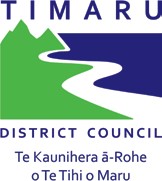 Extension FormVersion:	1.0Date:	July 2024Forms must be submitted to CAR@timdc.govt.nzAPPLICANT DETAILSName:  	Company:  	Phone Number:  	Email:	REQUEST DETAILSLocation:  	CAR #: 	Start date:  __________________________________________ End date:	TMP End Date: 	__________________________________*If applicable; for stages being extended with a different TMP end date.REASON FOR EXTENSION:Please provide a detailed reason as to why the extension is required: _____________________________________________________________________________________________________________________________________________________________________________________________________________________________________________________________________________________________________________________________________________________________________________________________________________________________________________________________________________________CONDITIONSApplicable conditions form the previously approved Traffic Management Plan or any relevant conditions within this Traffic Management Plan Extension. Note:  	Extension acceptance is on the basis that it is relevant to the work being undertaken at the time of the application. Where applicable and unless otherwise stated in the conditions, this extension applies to all temporary speed restrictions and road closures within the traffic management plan. This document forms part of the traffic management plan approval and must be on-site and available upon request.RCA USE ONLYApproved By:Name:____________________________________   Signature:		___________________ Date: ______________________